 	 	 										V2022-252/OBse sídlem 28. října 1235/169  Mariánské Hory 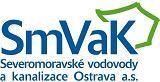                           709 00  Ostrava  SMLOUVA O DODÁVCE VODY Z VODOVODU  VV  P číslo 27944  / 477141700  1. zastoupen Karlou Kremlovou, vedoucí Zákaznického centra Nový Jičín, na základě pověření uděleného představenstvem společnosti bankovní spojení: ING Bank N.V. 						IČ: 45193665  		          číslo účtu: 1000497402/3500							DIČ: CZ45193665        ID: 4xff9pv b) Plátce : Číslo plátce: 477841642 IČ: 27833062    DIČ: CZ27833062 VYKI TOOLS GROUP s.r.o., Purkyňova 1317/22,  741 01  Nový Jičín 1 zapsána v obchodním rejstříku, vedený Krajským soudem v Ostravě, oddíl C, vložka 30819 zastoupena jednatelem společnosti Tomášem Vytlačilem   c) Odběratel :  Číslo odběratele: 477141700 IČ: 00298212    DIČ: CZ00298212 Město Nový Jičín, Masarykovo nám. 1/1, 741 01 Nový Jičín 1 zastoupeno starostou města Mgr. Stanislavem Kopeckým 2. Předmět smlouvy: Předmětem smlouvy je úprava práv a povinností smluvních stran pro realizaci dodávky vody. Dodavatel, za podmínek stanovených touto smlouvou, se zavazuje dodávat odběrateli vodu v jakosti odpovídající požadavkům na pitnou vodu dle zák. č. 258/2000 Sb. a prováděcí vyhlášky č. 252/2004 Sb. Odběratel se zavazuje za dodanou vodu dodavateli platit způsobem touto smlouvou stanoveným a plnit i ostatní své závazky ze smlouvy vyplývající. Ukazatele jakosti jsou zveřejněny na internetových stránkách dodavatele: www.smvak.cz, v sekci: Zákazníkům, nebo jsou k dispozici na příslušném Zákaznickém centru dodavatele, přičemž dodavatel prohlašuje, že hodnoty obsahu vápníku, hořčíku a dusičnanů v době uzavření smlouvy jsou min-max: (viz příloha číslo 1). 3. Dodávka vody: Voda je dodávána odběrateli do připojených nemovitostí z vodovodu vodovodními přípojkami uvedenými v příloze číslo 1 této smlouvy, které jsou dle sdělení odběratele v jeho vlastnictví. Limit dodávané vody:   Rodinné domy (obyvatelstvo): dle potřeby odběratele do Qh = 0,2 l/s (jedná se o max. hodinovou potřebu vody, tj. odběr 0,72 m3/hod, což jsou běžné odběry domácností)   Rodinné domy (obyvatelstvo): požadavek na vyšší odběrové množství (např. závlahy, bazény) s limity množství odebírané vody uvedenými v příloze číslo 1.  (Potřeba bude specifikována odběratelem a posouzena místně příslušným provozem vodovodních sítí)    Bytové domy, nemocnice, školy, sociální zařízení: dle potřeby odběratele    Podnikatelské subjekty (průmysl, zemědělství, ostatní): dle potřeby odběratele s limity množství odebírané vody uvedenými v příloze číslo 1. (Potřeba bude specifikována odběratelem a posouzena místně příslušným provozem vodovodních sítí)  Množství dodané vody se zjišťuje: vodoměrem Tlakové poměry v místě napojení přípojky (minimální, maximální):    u zástavby do dvou nadzemních podlaží  -  0,15 MPa – 0,7 MPa    u zástavby nad dvě nadzemní podlaží  -  0,25 MPa – 0,7 MPa  4. Cena, fakturace a placení: a) Za dodávku vody dle této smlouvy fakturuje dodavatel odběrateli vodné v jednosložkové formě dle svého platného ceníku, který je k dispozici na internetových stránkách dodavatele www.smvak.cz, v sekci: Zákazníkům, na zákaznických centrech dodavatele a na místně příslušných obecních či městských úřadech. Cena je stanovena dle platných cenových předpisů rozhodnutím dodavatele . Změnu ceny zveřejní dodavatel před termínem její platnosti na internetových stránkách dodavatele www.smvak.cz, v sekci: Zákazníkům, v regionálním tisku a vyvěšením ceníku v obcích na místě veřejně přístupném. Ve fakturačním období se změnou ceny bude nová cena uplatněna dle bodu 8.4. Obchodních podmínek. b) Fakturační období: čtvrtletně c) Splatnost faktury (daňového dokladu) se stanoví do 17  dnů ode dne vystavení faktury,  přičemž ve sporných případech se má za to, že byla doručena třetí den ode dne odeslání a dnem odeslání faktury je den jejího vystavení. Faktury jsou odběrateli doručovány v papírové podobě prostřednictvím držitele poštovní licence, nebo v elektronické podobě na e-mailovou adresu (o doručování faktur na e-mailovou adresu musí být s odběratelem uzavřena dohoda, která je nedílnou součástí smlouvy).  Adresa pro doručování faktur a písemností:    VYKI TOOLS GROUP s.r.o.                                                                                   Purkyňova 1317/22,  741 01 Nový Jičín 1 Při prodlení s platbou má dodavatel nárok na zákonný úrok z prodlení. Způsoby platby: Bezhotovostním převodem na účet dodavatele  V hotovosti  poštovní poukázkou  inkasem z účtu  5. Doba plnění: Smlouva se uzavírá na dobu:   neurčitou s účinností od 21.03.2022 a lze ji ukončit písemnou výpovědí s výpovědní lhůtou která odpovídá ustanovení § 1999 odst. 1, z.č. 89/2012 Sb. tzn. že závazek lze zrušit ke konci kalendářního čtvrtletí výpovědí podanou alespoň tři měsíce předem.  Smlouvu lze rovněž ukončit dohodou smluvních stran.  určitou s účinností od ……………… do ………………. 6. Zvláštní ujednání: a) Dodavatel nebo jím pověřená osoba provádí čtvrtletně, v termínech zveřejněných způsobem v místě obvyklým, na měřidle vodoměru odečet stavu měřidlem registrovaného množství dodané vody k fakturaci vodného a požaduje při odečtu osobní účast odběratele. Stav měřidla zjištěný dodavatelem je podkladem pro fakturaci množství dodané vody, i když se odběratel odečtu nezúčastní. Neumožní-li odběratel dodavateli přístup k vodoměru, má dodavatel právo fakturovat množství dodané vody za příslušné období dle stavu měřidla nahlášeného odběratelem nebo dle výpočtu množství za toto období podle dodávky ve stejném období minulého roku či podle směrných čísel roční potřeby vody a po odečtu stavu na měřidle vodoměru provést vyúčtování vodného dle zjištěného stavu vodoměru. b) Osazení a výměnu vodoměru na odběrném místě (místech) provádí provozovatel:  individuálně po dohodě s odběratelem – tzn. na základě osobní, telefonické nebo e-mailové domluvy (viz kontakty uvedené na konci této smlouvy) za účasti odběratele nebo jím pověřeného dospělého, svéprávného člena domácnosti  na základě harmonogramu stanoveného dodavatelem s tím, že oznámení o chystané výměně vodoměru bude zasláno minimálně 15 dnů předem současně s vymezením  času a rozsahu max. 3 hodin (dle § 16 odst. 3 zákona)  na adresu:  U podnikatelských subjektů kontaktní osoba pro výměnu vodoměru a podpis příslušných dokumentů (montážní lístek) – označená jménem, příp. funkcí: .............. .............. .............. c) Odběratel prohlašuje, že připojenou nemovitost užívá na základě „Pachtovní smlouvy“  ze dne  25.10.2019  plátce, a proto se dodavatel a odběratel dle bodu 2.2. "Obchodních podmínek" dohodli na zasílání faktur za vodné této třetí osobě. Plátce se zavazuje vystavené faktury hradit dodavateli.  Práva a povinnosti vzniklé z této smlouvy  plní plátce i odběratel společně a nerozdílně. 7. Závěrečná ustanovení:     a) Dojde-li na straně odběratele nebo plátce ke změně údajů vztahujících se k uzavřené smlouvě,  zavazují se  postupovat dle bodu 4.5. Obchodních podmínek a tyto údaje dodavateli sdělí bez zbytečného odkladu.    b) Vztahy smluvních stran se řídí touto smlouvou, ustanoveními zák. č. 274/2001 Sb., z.č. 89/2012 Sb., Občanský zákoník, prováděcí vyhlášky č.428/2001 Sb., Obchodních podmínek o dodávce vody z vodovodu a odvádění odpadních vod kanalizací   vydaných dodavatelem, případně  ustanoveními  předpisů je nahrazujících. c) Pro účely plnění této smlouvy a pro zajištění efektivní komunikace s odběratelem i plátcem, dodavatel v nezbytném rozsahu shromažďuje a zpracovává jeho osobní údaje, osobní údaje kontaktních osob nebo jiných subjektů uvedených v této smlouvě či se jinak podílejících na plnění této smlouvy. Osobní údaje jsou zpracovávány po dobu, po kterou tyto subjekty údajů plní role a úkoly související s touto smlouvou, a to po  celou dobu platnosti této smlouvy a dále po dobu nutnou pro vypořádání práv a povinností ze smlouvy a dále po dobu nutnou pro jejich archivaci v souladu příslušnými právními předpisy. Odběratel i plátce se zavazuje tyto subjekty údajů o zpracování informovat a předat jim informace dostupné na internetové adrese dodavatele: www.smvak.cz – Zásady zpracování osobních údajů.  d) Smlouva je vypracována ve 3 vyhotoveních, z nichž 1 obdrží odběratel, 1 plátce a 1 obdrží dodavatel. e) Změny smlouvy je možno provést pouze písemnými dodatky podepsanými všemi smluvními stranami. f) Nedílnou součástí smlouvy jsou Obchodní podmínky o dodávce vody z vodovodu a odvádění odpadních vod kanalizací ze dne 12.04.2016 vydané dodavatelem, které odběratel i plátce převzal při podpisu smlouvy. g) Smluvní strany současně sjednávají, že přijetí návrhu smlouvy s dodatky, výhradami nebo jinými změnami, a to i v případě, že se jimi podstatně nemění podmínky návrhu, se považuje za nový návrh. h) Odběratel i plátce prohlašuje, že měl možnost s textem smlouvy i Obchodních podmínek se seznámit, text mu byl přiměřeným způsobem vysvětlen a je mu srozumitelný. i) Smluvní strany se dohodly, že v případě, že tato smlouva podléhá uveřejnění dle z.č. 340/2015 Sb., o registru smluv, zavazuje se toto uveřejnění v Registru provést odběratel/plátce. Smluvní strany prohlašují, že tato smlouva neobsahuje žádné informace ve smyslu § 3 odst. 1 z.č. 340/2015 Sb., a proto souhlasí s uveřejněním celého textu smlouvy. j) Účinnost této smlouvy nastává dnem jejího uveřejnění v Registru smluv. Jestliže podle této smlouvy bylo plněno již před datem uveřejnění, smluvní strany se dohodly, že plnění realizované před tímto datem považují za řádné plnění dle podmínek uvedených v této smlouvě. NJZ1 Zpracoval: Karla Kremlová, 10.06.2022 Telefon:     xxx  Smluvní strany a) Dodavatel : ( vlastník vodovodu) Severomoravské vodovody a kanalizace Ostrava a.s. 28. října 1235/169, Mariánské Hory, 709 00  Ostrava zapsán v obchodním rejstříku Krajského soudu v Ostravě oddíl B vložka 347 V Šenově u Nového Jičína   dne 19.7.2022V Novém Jičíně………………. dne 21.7.2022Dodavatel: ……………………………………………………..                      Karla Kremlová vedoucí Zákaznického centra Nový Jičín Plátce : .......................................................................................... Tomáš Vytlačil  jednatel společnosti Telefon:xxx Email:xxx Odběratel : .......................................................................................... Mgr. Stanislav Kopecký starosta Města Nový Jičín 